Convocation - Assemblée Générale annuelle5 février 201714 janvier 2017L’assemblée générale annuelle de l’AEDE-France aura lieudimanche 5 février 2017, de 9h30 à 12hCIARUS, 7 rue Finkmatt, 67000 STRASBOURGOrdre du JourRapport d’activité 2016Compte de résultats 2016Rapport moralProjets 2017Nomination au poste de secrétaire pour un an, en remplacement de Paulette CHAUDRON, démissionaireBudget prévisionnel 2017Questions diversesPour raisons de sécurité et de logistique, l’inscription est obligatoireEn ligne sur le site http://www.aede-france.orgComptant sur votre présence,La présidente, Marie-France Mailhos 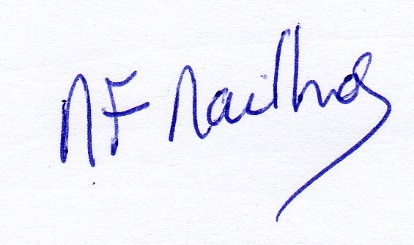 En cas d’empêchement, je vous serais reconnaissante de bien vouloir retourner par mail le coupon ci-dessous-----------------------------------------------------------------------------------------------------------------------------------NOM, PRENOM : Ne pourra pas participer à l’assemblée générale du 5 février 2017 et donne pouvoir à ……………………………………………………………………………………..Date :  	 	 	 	 	 	Signature :  